Dieser Vereinbarung (Anmeldung) ist ein approbiertes Exposé (ca. 5 Seiten) entsprechend der Doktoratsrichtlinien (3§) beizulegen.Vorschlag Doktoratslehrveranstaltungen im Einvernehmen mit dem Betreuer/der Betreuerin. Ein schrittweises Beantragen (= Teilfestlegung) der LVA bis zum Mindestumfang von 26 ECTS-Punkten ist möglich. Die Wahl von mehr als 26 ECTS-Punkten ist zulässig, nach Vorschreibung aber auch verbindlich. Ich bestätige, dass ich keine der obengenannten (bzw. keine gleichwertigen) Lehrveranstaltungen absolviert habe. Andernfalls wird diese LVA aus dem Vorschlag genommen.._____________________________________             _______________________________Datum,  Unterschrift des Betreuers/der Betreuerin                         Datum,  Unterschrift des/der Dissertanten/in__________________________________		__________________________________Datum, Unterschrift des/der Instituts-, Abteilungsleiters/-leiterin	  Datum, Unterschrift des/der Departmentleiters/-leiterin,	Stellungnahme der Programmbegleitung Genehmigung wird entsprechend der Anmeldung empfohlen folgender Einwand besteht:	                                                       __________________________________________________________________________________________________________________________________________________________________________________________________________________________ __________________________________________							Datum, Unterschrift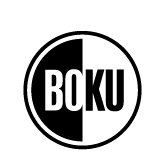                                                                                                                      Registration number                                                                              Study programme (Code)                                                                                                                     Curriculum
Anmeldung des Projektes Doktorat für das Doktoratsstudium in der BOKU Doctoral School Social Ecology (DSSE) Familien- und Vorname, akad. Grad:      Anschrift:      Telefon:      Betreuer/in, mit einschlägiger großer Lehrbefugnis:Akademischer Grad der auf Grund des fachlichen Schwerpunkts nach erfolgreichem Rigorosum zu verleihen ist:   Doktor/Doktorin der Bodenkultur (Doctor of Natural Resources and Life Sciences; Dr.nat.techn.)  Doktor/Doktorin der Sozial- und Wirtschaftswissenschaften (Doctor of Social and Economic Sciences, Dr.rer.soc.oec.) Beratungsteam: 
Faculty-Mitglied DSSE:      Externes Mitglied:      Zusätzliche Mitglieder (optional):      Das Beratungsteam muss aus mindestens 3 Personen bestehen. Neben dem Betreuer oder der Betreuerin hat dem Beratungsteam mindestens ein Faculty-Mitglied der BOKU Doctoral School mit großer Lehrbefugnis anzugehören. Mindestens ein Mitglied des Beratungsteams darf nicht der Universität für Bodenkultur oder der Faculty der BOKU Doctoral School angehören. Mindestens 3 Mitglieder des Beratungsteams müssen über ein fachlich einschlägiges Doktorat verfügen. Das Beratungsteam ist schriftlich vom Dissertanten bzw. von der Dissertantin einmal im Jahr über den Arbeitsfortschritt zu informieren. Der Dissertant oder die Dissertantin präsentiert bei einem jährlichen Treffen mit mindestens zwei Mitgliedern des Beratungsteams die bisherigen Ergebnisse seiner oder ihrer Arbeit. Darüber ist ein von allen anwesenden Personen unterschriebenes Protokoll anzufertigen, das vom Dissertanten oder der Dissertantin an das DocService übermittelt werden muss. Der Betreuer oder die Betreuerin hat eine Kopie zu erhalten.Dissertationsthema: Gemeinsamer Vorschlag des Betreuers oder der Betreuerin und des oder der Studierenden; die Sprache der Dissertation ist deutsch oder englisch.Fach, dem das Thema der Dissertation zuzuordnen ist (in der Größenordnung einer Lehrbefugnis):LVA-NummerLVA-LeiterInLVA-Typ LVA-BezeichnungECTS940401Pflichtlehr-veranstaltung VSPrinciples and challenges of research in socio-economics, natural resources and life sciences4.0730406Pflichtlehr-veranstaltungSEResearch workshop in social ecology I2.0 730407Pflichtlehr-veranstaltungSEResearch workshop in social ecology II2.0 737404Pflichtlehr-veranstaltungSEDoctoral Seminar in social ecology I1.5737405Pflichtlehr-veranstaltungSEDoctoral Seminar in social ecology II1.5737406Pflichtlehr-veranstaltungSEDoctoral Seminar in social ecology III1.5737407Pflichtlehr-veranstaltung SEDoctoral Seminar in social ecology IV1.5